Answer Cancer Fund 2022Full Application FormGrants of up to £5,000 for VCSE groups / organisations promoting greater uptake of cancer screeningAbout your organisationPlease provide full contact details for 2 members of your organisation2) Lead Contact3) Secondary ContactPlease note: all the information below will be shared with the Assessment PanelAbout your organisationAbout your project idea12) Please confirm the local authority area(s) where your activity is located	Please tick all that apply About the moneyDeclarationAll the information provided above is correct and we have authority to submit this application on behalf of our group / organisation.Please submit this document by 12:00 noon on Friday 27th May 2022 to: grants@salfordcvs.co.uk or by post to: Salford CVS, The Old Town Hall, 5 Irwell Place, Eccles, Salford, M30 0FN1) Organisation Name:Name:Tel number:Mobile number:Email address:Address(inc. postcode)Name:Tel number:Mobile number:Email address:Address(inc. postcode)4) Organisation Name:5) What is the main Priority Group will your activity be targeting?   5) What is the main Priority Group will your activity be targeting?   LGBTQ+ communitiesDisabled people People who care for othersPeople living with poor mental health6) Expanding on the answer to Question 5, please describe in your own words the target group(s) that you will be engaging with and why your organisation is well placed to reach them.10 Points7) Please estimate the number of unique individuals that you’ll directly engage with through this project.8) Please give full details of your project plan and explain the type of engagement you’ll be undertaking to reach your target community.10 PointsPlease give practical examples of what you will be doing and how frequently these activities will take place. See enclosed guidance. (500 words max)Please give practical examples of what you will be doing and how frequently these activities will take place. See enclosed guidance. (500 words max)9) How will you engage and recruit your Lead Answer Cancer Champions? See Guidance. (200 words max)10 pointsAll proposals are expected to recruit a minimum of 5 Lead Answer Cancer ChampionsAll proposals are expected to recruit a minimum of 5 Lead Answer Cancer Champions10) How will you measure or assess the outputs and outcomes of your project?10) How will you measure or assess the outputs and outcomes of your project?10 pointsProject OutcomesHow measured or assessed How measured or assessed Number of unique individuals engaged  on the topic of cancer screening programmes.Number of unique individuals committing to go for a cancer screening.Number of Lead Answer Cancer Champions recruited.11) Please indicate the timeframe for this project                              Start:Finish:The earliest that projects can start is 1st July 2022.The latest projects can finish is 30th November 2022.The earliest that projects can start is 1st July 2022.The latest projects can finish is 30th November 2022.The earliest that projects can start is 1st July 2022.The latest projects can finish is 30th November 2022.The earliest that projects can start is 1st July 2022.The latest projects can finish is 30th November 2022.The earliest that projects can start is 1st July 2022.The latest projects can finish is 30th November 2022.Bolton SalfordBuryStockportManchesterTamesideOldhamTraffordRochdaleWigan13) Please state the Council Ward(s) which you are planning to target your activity.If you don’t know the Council Wards, please put ‘Don’t know’. 13) Please state the Council Ward(s) which you are planning to target your activity.If you don’t know the Council Wards, please put ‘Don’t know’. Local Authority AreaWard(s)Maximising the benefits for Gtr ManchesterWe expect all projects to help contribute towards making Greater Manchester a better place for all.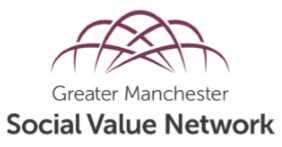 14) Paying the Living Wage – if you employ staffYes:No:N/A:If you employ staff, do you pay all your staff the at the Living Wage Foundation’s minimum rate of £9.90/hour?If you employ staff, is your organisation registered with the Living Wage Foundation as a Living Wage Employer?For details see: https://www.livingwage.org.uk/become-a-living-wage-employer  For details see: https://www.livingwage.org.uk/become-a-living-wage-employer  For details see: https://www.livingwage.org.uk/become-a-living-wage-employer  For details see: https://www.livingwage.org.uk/become-a-living-wage-employer  15)  Supporting local businesses and VCSE sector organisations In delivering your project how will you prioritise buying of goods and services from local independent businesses / VCSE sector orgs?5 Points16) Added social-value What other social, environmental or economic benefits will be delivered through your project? (e.g. volunteer opportunities, trees planted, training etc.)5 Points17) Please give details of your project budget17) Please give details of your project budget17) Please give details of your project budget17) Please give details of your project budget17) Please give details of your project budget10 Points Description of itemBreakdown of calculationsBreakdown of calculationsFull costFull costAmount requested££££££££££££££££££££££££££££££Total cost of project Total cost of project Total cost of project ££Total amount requested from this fund: (£5,000 max)Total amount requested from this fund: (£5,000 max)Total amount requested from this fund: (£5,000 max)Total amount requested from this fund: (£5,000 max)Total amount requested from this fund: (£5,000 max)£If applicable, where is the rest of the money coming from?If applicable, where is the rest of the money coming from?If applicable, where is the rest of the money coming from?If applicable, where is the rest of the money coming from?If applicable, where is the rest of the money coming from?If applicable, where is the rest of the money coming from?Source of fundingSource of fundingAmountAmountFunding Secured?Funding Secured?££££££££Please retain all financial records.Salford CVS reserves the right to audit your project expenditure.Please retain all financial records.Salford CVS reserves the right to audit your project expenditure.Please retain all financial records.Salford CVS reserves the right to audit your project expenditure.Please retain all financial records.Salford CVS reserves the right to audit your project expenditure.Please retain all financial records.Salford CVS reserves the right to audit your project expenditure.Please retain all financial records.Salford CVS reserves the right to audit your project expenditure.Name (signature not req):Role in organisation:Date: